くすりのしおり外用剤2017年10月改訂より詳細な情報を望まれる場合は、担当の医師または薬剤師におたずねください。また、医療専門家向けの「添付文書情報」が医薬品医療機器総合機構のホームページに掲載されています。薬には効果（ベネフィット）だけでなく副作用（リスク）があります。副作用をなるべく抑え、効果を最大限に引き出すことが大切です。そのために、この薬を使用される患者さんの理解と協力が必要です。薬には効果（ベネフィット）だけでなく副作用（リスク）があります。副作用をなるべく抑え、効果を最大限に引き出すことが大切です。そのために、この薬を使用される患者さんの理解と協力が必要です。商品名:ニトログリセリンテープ27mg「トーワ」主成分:ニトログリセリン(Nitroglycerin)剤形:無色半透明の経皮吸収型製剤（縦32mm、横34mm）シート記載:ニトログリセリンテープ27mg「トーワ」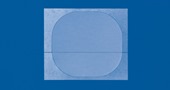 この薬の作用と効果について体内で一酸化窒素に変換され、細胞内のCaイオン濃度低下に働き、血管平滑筋を弛緩し冠状動脈を拡張して血流量を増やし、心臓への負担を軽くします。通常、狭心症の治療に用いられます。急に起こった発作をしずめるための薬ではありません。この薬の作用と効果について体内で一酸化窒素に変換され、細胞内のCaイオン濃度低下に働き、血管平滑筋を弛緩し冠状動脈を拡張して血流量を増やし、心臓への負担を軽くします。通常、狭心症の治療に用いられます。急に起こった発作をしずめるための薬ではありません。次のような方は使う前に必ず担当の医師と薬剤師に伝えてください。・以前に薬を使用して、かゆみ、発疹などのアレルギー症状が出たことがある。低血圧、心原性ショック、閉塞隅角緑内障、頭部外傷、脳出血、貧血、肺高血圧症がある。・妊娠または授乳中・他に薬などを使っている（お互いに作用を強めたり、弱めたりする可能性もありますので、他に使用中の一般用医薬品や食品も含めて注意してください）。次のような方は使う前に必ず担当の医師と薬剤師に伝えてください。・以前に薬を使用して、かゆみ、発疹などのアレルギー症状が出たことがある。低血圧、心原性ショック、閉塞隅角緑内障、頭部外傷、脳出血、貧血、肺高血圧症がある。・妊娠または授乳中・他に薬などを使っている（お互いに作用を強めたり、弱めたりする可能性もありますので、他に使用中の一般用医薬品や食品も含めて注意してください）。用法・用量（この薬の使い方）・あなたの用法・用量は((　　　　　　　　　　　　　　　　　　　　　　　　　　　:医療担当者記入))・通常、成人は1日1回1枚（主成分として27mg）を胸部、腰部、上腕部のいずれかに貼付しますが、効果不十分な場合は2枚に増量されます。必ず指示された使用方法に従ってください。・皮膚の損傷、湿疹・皮膚炎のある部位には貼らないでください。・貼る部位に、発汗、湿潤、汚染などがある場合は清潔なタオルでふき取ってから貼ってください。・胸に貼る場合は、緊急の救命処置に必要な自動体外式除細動器（AED）の電極パッドを貼る場所（「右鎖骨すぐ下」と「左脇下のろっ骨最下部」）を避けてください。・使い忘れた場合は、気がついた時にできるだけ早く貼ってください。ただし、次に貼る時間が近い場合は、忘れた分は貼らないで1回分を飛ばしてください。絶対に2回分を一度に貼ってはいけません。・誤って多く貼った場合は医師または薬剤師に相談してください。・医師の指示なしに、自分の判断で使うのを止めないでください。用法・用量（この薬の使い方）・あなたの用法・用量は((　　　　　　　　　　　　　　　　　　　　　　　　　　　:医療担当者記入))・通常、成人は1日1回1枚（主成分として27mg）を胸部、腰部、上腕部のいずれかに貼付しますが、効果不十分な場合は2枚に増量されます。必ず指示された使用方法に従ってください。・皮膚の損傷、湿疹・皮膚炎のある部位には貼らないでください。・貼る部位に、発汗、湿潤、汚染などがある場合は清潔なタオルでふき取ってから貼ってください。・胸に貼る場合は、緊急の救命処置に必要な自動体外式除細動器（AED）の電極パッドを貼る場所（「右鎖骨すぐ下」と「左脇下のろっ骨最下部」）を避けてください。・使い忘れた場合は、気がついた時にできるだけ早く貼ってください。ただし、次に貼る時間が近い場合は、忘れた分は貼らないで1回分を飛ばしてください。絶対に2回分を一度に貼ってはいけません。・誤って多く貼った場合は医師または薬剤師に相談してください。・医師の指示なしに、自分の判断で使うのを止めないでください。生活上の注意・飲酒により血管拡張作用が増強され、血圧が下がることがあるので、注意してください。・頭痛などの副作用により、注意力、集中力、反射運動能力などが低下することがあるので、このような場合には、自動車の運転などの危険を伴う機械の操作をしないでください。生活上の注意・飲酒により血管拡張作用が増強され、血圧が下がることがあるので、注意してください。・頭痛などの副作用により、注意力、集中力、反射運動能力などが低下することがあるので、このような場合には、自動車の運転などの危険を伴う機械の操作をしないでください。この薬を使ったあと気をつけていただくこと（副作用）主な副作用として、貼付部位の発赤、かゆみ、発疹、頭痛などが報告されています。このような症状に気づいたら、担当の医師または薬剤師に相談してください。まれに下記のような症状があらわれ、[　]内に示した副作用の初期症状である可能性があります。このような場合には、使用をやめて、すぐに医師の診療を受けてください。該当する記載事項はありません。以上の副作用はすべてを記載したものではありません。上記以外でも気になる症状が出た場合は、医師または薬剤師に相談してください。この薬を使ったあと気をつけていただくこと（副作用）主な副作用として、貼付部位の発赤、かゆみ、発疹、頭痛などが報告されています。このような症状に気づいたら、担当の医師または薬剤師に相談してください。まれに下記のような症状があらわれ、[　]内に示した副作用の初期症状である可能性があります。このような場合には、使用をやめて、すぐに医師の診療を受けてください。該当する記載事項はありません。以上の副作用はすべてを記載したものではありません。上記以外でも気になる症状が出た場合は、医師または薬剤師に相談してください。保管方法 その他・乳幼児、小児の手の届かないところで、直射日光、高温、湿気を避けて保管してください。・薬が残った場合、保管しないで廃棄してください。廃棄については受け取った薬局や医療機関に相談してください。保管方法 その他・乳幼児、小児の手の届かないところで、直射日光、高温、湿気を避けて保管してください。・薬が残った場合、保管しないで廃棄してください。廃棄については受け取った薬局や医療機関に相談してください。医療担当者記入欄      　　　　　　　　年　　　月　　　日医療担当者記入欄      　　　　　　　　年　　　月　　　日